Муниципальное бюджетное общеобразовательное учреждение г. Иркутска средняя общеобразовательная школа № 80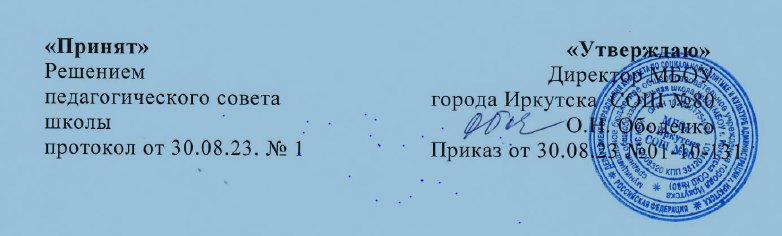 «Финансовая грамотность»  Элективный курсДля обучающихся 10-11 классов34 часа в год Составитель:Парфенова И. А. учитель истории и обществознанияИркутск – 2021Разделы: I.ПОЯСНИТЕЛЬНАЯ ЗАПИСКАРабочая программа по элективному курсу «Финансовая грамотность» для 10, 11 классов разработана на основании учебной программы, методической рекомендации для учителя, учебника «Финансовая грамотность» М., 2018 (Авторский коллектив Брехова Ю. В. и др.).Программа рассчитана на 1 год обучения учащихся, общим объемом 34 учебных часов (при еженедельном объеме учебных занятий в 1 час).Актуальность.Любой человек в нашем обществе ежедневно сталкивается смногочисленными вопросами, которые активно вовлекают его в процесс взаимодействия с финансовыми институтами. Такое взаимодействие начинается ещё в детстве, и по мере взросления уровень решаемых задач постоянно повышается. Очевидно, что уже в школьномвозрасте у ребёнка необходимо сформировать те базовые знания иумения, которые в последующем позволят ему принимать рациональные финансовые решения, решать возникающие финансовые проблемы, своевременно распознавать финансовые мошенничества.Курс «Финансовая грамотность» для 10–11 классов является логичным продолжением целостной программы повышения финансовойграмотности, нашедшей своё отражение в учебно-методических комплектах, разработанных для учащихся 2–9 классов.Однако данный курс вполне может рассматриваться и как самостоятельный, поскольку учащиеся 16–18 лет уже обладают необходимыми знаниями, умениями и инструментарием, которые позволилибы правильно воспринимать предлагаемые темы. В выпускных классахможно изучать темы, которые подростками более раннего возраста немогут быть правильно поняты и уяснены.В основе курса «Финансовая грамотность» для 10–11 классовлежит системно-деятельностный подход, в нём отражены личностныеи метапредметные результаты, сформулированные в Федеральном государственном образовательном стандарте основного общего образования. Это позволяет вписать образовательный курс в систему общегообразования для организации внеурочного обучения по программамфинансовой грамотности.Курс «Финансовая грамотность» для 10–11 классов тесно переплетается с общеобразовательными предметами, изучаемыми в школе.Благодаря этому педагог может добиться от учащихся не только более глубокого понимания курса, но и умения применять и закреплятьполученные знания при изучении других предметов, а учащиеся –осознать, что полученные знания по предметам тесно взаимосвязаны имогут пригодиться в повседневной жизни.Экономическое мышление формируется на основе знаний поистории, информатике, математике, обществознанию и другим общеобразовательным предметам. Наиболее тесно образовательный курсфинансовой грамотности связан с обществознанием. Ввиду того чтоЕГЭ по обществознанию содержит в себе вопросы экономическогоблока, включающие различные аспекты финансовой грамотности, рабочая тетрадь, входящая в состав учебно-методического комплекта,разработана с учётом типовых заданий экзамена.Перечень предлагаемых к изучению тем соответствует необходимому минимуму базовых финансовых знаний для успешного молодого человека в современном обществе и учитывает международныйопыт реализации программ повышения финансовой грамотности.Так, в курсе предлагается раскрытие ключевых вопросов, связанных с функционированием финансовых институтов и взаимодействием с ними. Поскольку учащиеся только начинают вступать в отношенияс финансовыми институтами, в рамках курса рассматриваются такиепонятия, как коммерческий банк, инвестиционный фонд, рынок ценных бумаг, налоговая система, пенсионный фонд и др. Учащиесядолжны научиться основам взаимодействия с банками, пенсионнымифондами, налоговыми органами, страховыми компаниями в процессеформирования накоплений, получения кредитов, уплаты налогов,страхования личных и имущественных рисков и др.Курс направлен на формирование умений находить и анализировать информацию финансового характера, ориентироваться в ассортименте предлагаемых финансовых продуктов, осуществлять ихвыбор, адекватный потребностям и возможностям индивидуума. Также курс предполагает формирование умений в области прогнозирования возможных последствий от принимаемых финансовых решений иумений по выявлению мошеннических схем при осуществлении финансовых операций.Курс «Финансовая грамотность» для 10–11 классов разбит на тематические модули, изучение которых обеспечит освоение широкогоспектра финансовой информации по вопросам, наиболее интересующим молодых людей в этом возрасте. Поскольку модули подготовленыс учётом тех конкретных практических задач, которые придётся решатьмолодым людям на определённом этапе их жизни, это позволитучащимся выстроить собственную образовательную траекторию и получить углублённые знания именно по тем финансовым проблемам,которые они посчитают наиболее полезными для себя. В качестве дополнительного материала при глубоком изучении учащимися отдельных вопросов финансовой грамотности могут быть использованыучебные пособия, подготовленные в рамках целостной программы повышения финансовой грамотности: «Страхование», «Фондовый рынок», «Банки», «Финансовые риски и финансовая безопасность»,«Пенсия и пенсионные накопления».Целью курса является формирование основ финансовой грамотностисреди учащихся 10–11 классов посредством освоения базовых понятий,отражающих сферу личных финансов, а также умений и компетенций,способствующих эффективному взаимодействию учащихся с финансовыми институтами с целью достижения финансового благосостояния.Реализация программы данного курса позволяет решить следующие задачи:социальная адаптация выпускников школ к реалиям российского рынка;выработка адекватных представлений о роли гражданина как потребителя и его месте в экономической и социальной системе общества в целом;обретение навыков принятия самостоятельных решений, связанных с выполнением роли потребителя;формирование навыков грамотного потребительского поведения в различных жизненных ситуациях;выработка умения отстаивать свои права как потребителя.Программа курса «Основы финансовой грамотности» предполагает наряду с традиционными формами широко использовать современные активные формы обучения: деловые игры, практикумы, конкурсы, и т.д., которые помогают школьникам усваивать теоретические знания, формируют устойчивый познавательный интерес к предмету, облегчают и ускоряют его освоение.Освоение программы курса позволит учащимся приобрести следующие умения и навыки:применять полученные знания в исследовательской деятельности;работать со справочной и научно-популярной литературой;оформлять проект, реферат, презентацию.Много времени уделяется групповой работе, что способствует формированию умения работать в коллективе, прислушиваться к мнению других.Но приоритетными формами учебных занятий должны стать занятия, предполагающие активную самостоятельную познавательную деятельность учащихся: работа в группах, парах, взаимообучение.При проведении занятий элективного курса возможно использование видеофильмов, ПК, как при изучении общих, так и прикладных вопросов.Формы контроля усвоенных знаний и приобретенных умений могут служить следующие виды работ:разработка иллюстраций явлений или процессов;подготовка и проведение презентации, реферата, моделей.Данный курс позволит достигнуть следующих результатов:положительную мотивацию к данному учебному предмету;развитию коммуникативных умений;умение работать в малой группе;навыки самооценки, умение работать над ошибками.Инструмент для оценивания результатов:Конференция с проведением презентаций, защитой проектов.Планируемые результатыЛичностные результаты:способность к самостоятельным решениям в области управления личными финансами;сформированность сознательного, активного и ответственного поведения на финансовом рынке: поведения личности, уважающейзакон, осознающей свою ответственность за решения, принимаемые в процессе взаимодействия с финансовыми институтами;понимание прав и обязанностей в сфере управления личными финансами;готовность вести диалог с членами семьи, представителями финансовых институтов по вопросам управления личными финансами,достигать в нём взаимопонимания;готовность и способность к финансовому образованию и самообразованию во взрослой жизни;сознательное отношение к непрерывному финансовому самообразованию как условию достижения финансового благополучия;способность обучающегося осуществлять коммуникативную деятельность со сверстниками и педагогом в рамках занятий по финансовой грамотности.Метапредметные результаты:умение самостоятельно определять финансовые цели и составлять планы по их достижению, осознавая приоритетные и второстепенные задачи;умение выявлять альтернативные пути достижения поставленных финансовых целей;способность и готовность к самостоятельному поиску методов решения финансовых проблем;умение ориентироваться в различных источниках информации финансового характера, критически оценивать и интерпретироватьинформацию, получаемую из различных источников;умение определять назначение и функции различных финансовых институтов, ориентироваться в предлагаемых финансовых продуктах, оценивать последствия их использования;умение общаться и взаимодействовать с учащимися и педагогом в рамках занятий по финансовой грамотности.Предметные результаты:владение базовыми понятиями: личные финансы; сбережения; банк; депозит; кредит; ипотека; процент; инвестирование; финансовый риск; портфель инвестиций; страхование; договор на услуги по страхованию; медицинское страхование; автострахование; страхование жизни; страховой случай; фондовый рынок; ценные бумаги; акции; облигации; налоги; пошлины; сборы; налоговая система; ИНН; налоговый вычет; пеня по налогам; пенсия; пенсионная система; пенсионные накопления; бизнес; стартап; бизнес-план; бизнес-ангел;венчурный предприниматель; финансовое мошенничество; финансовые пирамиды;владение знанием:◊ об основных целях управления личными финансами,мотивах сбережений, возможностях и ограничениях использования заёмных средств;◊ об устройстве банковской системы, особенностях банковских продуктов для физических лиц, правилах инвестирования денежных средств в банковские продукты и привлечения кредитов;◊ о видах финансовых рисков и способах минимизации ихпоследствий для семейного бюджета;◊ о функционировании страхового рынка, субъектах страхования, страховых продуктах и их специфике;◊ о структуре фондового рынка, основных участникахфондового рынка, ценных бумагах, обращающихся на фондовом рынке, иособенностях инвестирования в них;◊ об устройстве налоговой системы государства, правилахналогообложения граждан, содержании основных личных налогов, правах иобязанностях налогоплательщика, последствиях в случае уклонения от уплаты налогов;◊ об особенностях пенсионной системы в России, видахпенсий, факторах, определяющих размер пенсии, способахформирования будущей пенсии;◊ об основах функционирования и организации бизнеса,структуре бизнес-плана, налогообложении малого бизнеса иисточниках его финансирования;◊ о видах финансовых мошенничеств и особенностях ихфункционирования, способах идентификации финансовыхмошенничеств среди предлагаемых финансовых продуктов.II. СОДЕРЖАНИЕ1. Банки: чем они могут быть вам полезны в жизни (7 ч)Управление личными финансами и выбор банка.Личные финансы, сбережения, заёмщик, кредитор (заимодавец), кредитно-финансовые посредники, банковская система,коммерческий банк, Центральный банк, банковские операции, вклад,кредит, банковская карта, драгоценные металлы, расчётные операции.Как сберечь накопления с помощью депозитов. Финансовые активы, ликвидность, надёжность, доходность,банковский вклад (депозит), банковский процент, риск, вкладчик, инфляция, Роспотребнадзор, валюта вклада, Агентство по страхованиювкладов.Проценты по вкладу: большие и маленькие. Банковский процент, вкладчик, договор банковского вклада, срок вклада, вклад до востребования, срочный вклад, формула сложных процентов, формула простых процентов, капитализация, валютавклада;знание способов начисления процентов по вкладам.Банки и золото: как сохранить сбережения в драгоценных металлах.Драгоценные металлы, золото, инвестиции, ювелирные изделия, налог на добавленную стоимость, слитки, коллекционные монеты,инвестиционные монеты, обезличенные металлические счета.Кредит: зачем он нужен и где его получить. Кредит, заём, ссуда, ежемесячный платёж, задолженность, годовой доход, потребительский кооператив, микрофинансовая организация, поручитель.Какой кредит выбрать и какие условия кредитования предпочесть.Потребительский кредит, ипотечный кредит, автокредит, кредитная карта, срок кредита, сумма кредита, процентная ставка по кредиту, кредитный договор, льготный период, дифференцированныеплатежи, равные платежи, график платежей, штрафные санкции, просрочка по кредиту, кредитная история.Как управлять деньгами с помощью банковской карты.Банковская карта, эмитент, держатель карты, платёжная система, эквайрер, дебетовая карта, кредитная карта, предоплаченная карта, зарплатная карта, овердрафт, POS-терминал, ПИН-код. 2. Фондовый рынок: как его использовать для роста доходов (4 ч)Финансовые риски и стратегии инвестирования.Инвестирование, доходность, финансовый риск, срок инвестирования, инвестиционная стратегия, инвестиционные финансовые инструменты, инвестиционный портфель, диверсификация. Что такое ценные бумаги и какими они бывают.Рынок ценных бумаг, финансовый рынок, долевые и долговыеценные бумаги, акции, обыкновенные акции, привилегированные акции,дивиденд, уставный капитал компании, акционер, облигации, дисконт,купонные выплаты по облигациям, вексель, доходность ценной бумаги. Граждане на рынке ценных бумаг.Стратегии управления инвестициями, активные инвесторы, пассивные инвесторы, инвестиционный портфель, структураинвестиционного портфеля, диверсификация активов, срок инвестирования,риск, доходность, технический анализ, фундаментальный анализ, коллективные инвестиции. Зачем нужны паевые инвестиционные фонды.Паевые инвестиционные фонды (ПИФы), пай, открытый ПИФ,интервальный ПИФ, закрытый ПИФ, управляющая компания, доверительное управление. 3. Налоги: почему их надо платить (3 ч)Что такое налоги.Налогообложение, налоговая система, налог, прямые и косвенные налоги, налоговый орган, налогоплательщик, идентификационный номер налогоплательщика (ИНН), налоговая декларация, налоговый агент, налоговое правонарушение, налоговые санкции, пеня по налогам.Виды налогов, уплачиваемых физическими лицами в России.Налог на доходы физических лиц (НДФЛ), транспортный налог,земельный налог, налог на имущество физических лиц.Налоговые вычеты, или как вернуть налоги в семейный бюджетНалоговая льгота, налоговый вычет, стандартный налоговыйвычет, социальный налоговый вычет, имущественный налоговый вычет, профессиональный налоговый вычет. 4. Страхование: что и как надо страховать, чтобы не попасть в беду (5 ч)Страховой рынок России: коротко о главном. Страхование, страховщик, страхователь, застрахованный, выгодоприобретатель, договор страхования, страховой полис, правиластрахования, страховая премия, объект страхования, страховой риск,страховой случай, страховая выплата.Страхование имущества: как защитить нажитое состояние.Страхование имущества, автострахование (автокаско), аварийный комиссар, агрегатная страховая сумма, неагрегатная страховаясумма, франшиза. Здоровье и жизнь – высшие блага: поговорим о личном страховании.Личное страхование, накопительное страхование, рисковоестрахование, медицинское страхование: обязательное и добровольное, выкупная сумма. Если нанесён ущерб третьим лицам. Ответственность, страхование гражданской ответственности, обязательное страхование гражданской ответственности, добровольное страхование гражданской ответственности, третье лицо, ОСАГО, ДСАГО, страхование гражданской ответственности владельцев жилых помещений. Доверяй, но проверяй: несколько советов по выбору страховщика. Критерии выбора страховой компании, лицензия на ведение страховой деятельности, страховой портфель, надёжность страховой компании, обоснованный и необоснованный отказ в страховой выплате. 5. Собственный бизнес: как создать и не потерять (5 ч)Создание собственного бизнеса: с чего нужно начать. Бизнес, предпринимательство, стартап, организационно-правовая форма, индивидуальный предприниматель, хозяйственное общество, вид экономической деятельности.Пишем бизнес-план.Бизнес-план, планирование, бизнес-идея, организационнаяструктура фирмы, финансовый план, срок окупаемости, маркетинг, потребители, конкуренты, точка безубыточности. Расходы и доходы в собственном бизнесе. Доходы, расходы, прибыль, чистая прибыль, собственный капитал, уставный капитал, заёмный капитал, кредит, лизинг, основныесредства, оборотные средства, стартап, бизнес-ангел, венчурный инвестор. Налогообложение малого и среднего бизнеса.Налогообложение, общий режим налогообложения бизнеса,упрощённая система налогообложения (УСН), единый сельскохозяйственный налог (ЕСХН), единый налог на вменённый доход, патентная система налогообложения (ПСН).С какими финансовыми рисками может встретиться бизнесмен.Предпринимательская деятельность, финансовые риски, рискснижения финансовой устойчивости организации, рискнеплатежеспособности, инфляционный риск, валютный риск.6. Финансовые мошенничества: как распознать и не стать жертвой (3 ч)Финансовая пирамида, или как не попасть в сети мошенников.Финансовое мошенничество, финансовая пирамида. Виртуальные ловушки, или как не потерять деньги при работе в сети Интернет.Фишинг, фарминг, EvilTwin / Honeypot, нигерийское письмо,хайп (от англ. HYIP).Сюжетно-ролевая обучающая игра. Ток-шоу «Все слышат».Финансовая пирамида, мошенничество, финансовые риски;знание видов финансовых мошенничеств, признаков финансовой пирамиды, механизмов её функционирования и возможных последствий вовлечения в неё.7. Обеспеченная старость: возможности пенсионного накопления (4 ч)Думай о пенсии смолоду, или как формируется пенсия. Пенсия, пенсионная система, пенсионный фонд, страховойвзнос, страховой стаж, страховая пенсия по старости, индивидуальныйпенсионный коэффициент, накопительная пенсия. Как распорядиться своими пенсионными накоплениями. Накопительная пенсия, негосударственный пенсионный фонд,управляющая компания, инвестирование пенсионных накоплений.Как выбрать негосударственный пенсионный фонд. Надёжность негосударственного пенсионного фонда, доходность от инвестирования пенсионных накоплений, срок функционирования негосударственного пенсионного фонда. Обучающая игра «Выбери свой негосударственный пенсионный фонд».Негосударственный пенсионный фонд, надёжность фонда, доходность от инвестирования пенсионных накоплений, срок функционирования негосударственного пенсионного фонда;знание основ функционирования негосударственных пенсионных фондов, критериев выбора в пользу одного из них.8. Итоговый контроль по курсу (3 ч)Занятия – презентации учебных достижений (2 ч). Занятие – презентация учебных достижений. III. ТЕМАТИЧЕСКОЕ ПЛАНИРОВАНИЕIV. Поурочное планирование (11 класс)V. Материально-техническое обеспечение курса1. ИКТ-поддержка программы:Компьютерное обеспечение;Проектор2. Список литературы:Брехова Ю.В., Алмосов А.П., Завьялов Д.Ю. Финансовая грамотность: материалы для учащ. 10–11 кл. общеобр. орг. М.: ВИТАПРЕСС, 2015. 400 с.: ил. (Дополнительное образование: Сер. «Учимся разумному финансовому поведению»).Брехова Ю.В., Алмосов А.П., Завьялов Д.Ю. Финансовая грамотность: метод. реком. для учителя. 10–11 кл. общеобр. орг. М.: ВИТА-ПРЕСС, 2015. 80 с.: ил. (Дополнительное образование: Сер. «Учимся разумному финансовому поведению»).Брехова Ю.В., Алмосов А.П., Завьялов Д.Ю. Финансовая грамотность: материалы для родителей. 10–11 кл. общеобр. орг. М.: ВИТА-ПРЕСС, 2015. 112 с.: ил. (Дополнительное образование: Сер. «Учимся разумному финансовому поведению»).Брехова Ю.В., Алмосов А.П., Завьялов Д.Ю. Финансовая грамотность: контрольные измерительные материалы. 10–11 кл. общеобр. орг. М.: ВИТА-ПРЕСС, 2015. 48 с.: ил. (Дополнительное образование: Сер. «Учимся разумному финансовому поведению»).3. Дополнительная литература:Алмосов А.П., Брехова Ю.В. Как сохранить, чтобы не потерять. Волгоград: Изд-во Волгоградского филиала РАНХиГС, 2012. 28 с.(Простые финансы).Алмосов А.П., Брехова Ю.В. Кредиты, которые нас разоряют.Волгоград: Изд-во Волгоградского филиала РАНХиГС, 2012. 28 с.(Простые финансы).Биткина И.К., Брехова Ю.В. Думай о пенсии смолоду. Волгоград: Изд-во Волгоградского филиала РАНХиГС, 2012. 24 с. (Простыефинансы).Брехова Ю.В. Атлас «Финансовый путеводитель». Волгоград:Изд-во Волгоградского филиала РАНХиГС, 2016. 92 с.Брехова Ю.В. Как распознать финансовую пирамиду. Волгоград: Изд-во ФГОУ ВПО ВАГС, 2011. 24 с. (Простые финансы).Брехова Ю.В. Финансовая грамотность: играя – учимся, играя –познаём!: метод. пособие для педагогов. Волгоград: Изд-воВолгоградского филиала РАНХиГС, 2016. 279 с.Брехова Ю.В. Финансовые приключения друзей в стране подназванием Гденьги: сборник сценариев. Волгоград: ИздательствоВолгоградского филиала РАНХиГС, 2016. 120 с.Брехова Ю.В., Гриб Р.Б. Как вернуть налоги в семейный бюджет.Волгоград: Изд-во Волгоградского филиала РАНХиГС, 2012. 32 с.(Простые финансы).Брехова Ю.В., Гриб Р.Б. Как управлять деньгами с помощьюбанковской карты. Волгоград: Изд-во Волгоградского филиалаРАНХиГС, 2012. 28 с. (Простые финансы).Брехова Ю.В., Гриб Р.Б. Электронный кошелёк для расчётовв Интернете. Волгоград: Изд-во Волгоградского филиала РАНХиГС,2012. 28 с. (Простые финансы).Голева Е.В., Брехова Ю.В. Страховой полис: роскошь или необходимость. Волгоград: Изд-во ФГОУ ВПО ВАГС, 2011. 24 с. (Простые финансы).Управление личными финансами: теория и практика: учеб. пособие для будущих профессионалов в сфере финансов / под ред. А.П. Алмосова, Ю.В. Бреховой. Волгоград: Изд-во Волгоградского филиала ФГБОУ ВПО РАНХиГС, 2013. 182 с.Энциклопедия личных финансов / под ред. А.П. Алмосова, Ю.В. Бреховой. Волгоград: Изд-во Волгоградского филиала ФГБОУВПО РАНХиГС, 2013. 122 с.4. Интернет-источники:www.ereport.ru — обзорная информация по мировой экономике.www.cmmarket.ru — обзоры мировых товарных рынков.http://www.rbc.ru/ — информационное агентство «РосБизнесКонсалтинг».www.stat.hse.ru — статистический портал Высшей школы экономики.www.cefir.ru — официальный сайт ЦЭФИР — Центра экономических и финансовых исследований.www.beafnd.org — Фонд «Бюро экономического анализа».www.vopreco.ru — официальный сайт журнала «Вопросы экономики».www.tpprf.ru – Торгово-промышленная палата Российской Федерации.www.rts.micex.ru – РТС и ММВБ – объединённая биржа.www.economy.gov.ru/minec/main — Министерство экономического развития Российской Федерации.www.minpromtorg.gov.ru – Министерство промышленности иторговли Российской Федерации.www.fas.gov.ru – Федеральная антимонопольная службаРоссии.www.minfin.ru — Министерство финансов Российской Федерации.www.cbr.ru — Центральный банк Российской Федерации.www.gks.ru – Федеральная служба государственной статистики.www.nalog.ru — Федеральная налоговая служба.www.wto.ru — Всемирная торговая организация.www.worldbank.org/eca/russian — Всемирный банк.www.imf.org – Международный валютный фонд.хочумогузнаю.рфвашифинансы.рф1.Пояснительная записка3 - 62.Содержание7-103.Тематическое планирование11 –224. Поурочное планирование22-255.Материально-техническое обеспечение25-27№СрокиТема разделаПланируемые результаты освоения материала(конкретизированы для раздела)Кол-во часовКол-во контр работВоспитательные задачи, решаемые в данном разделе.1I. Банки: чем они могут быть вам полезны в жизни7Управление личными финансами и выбор банка.Личные финансы, сбережения, заёмщик, кредитор (заимодавец), кредитно-финансовые посредники, банковская система, коммерческий банк, Центральный банк, банковские операции, вклад, кредит, банковская карта, драгоценные металлы, расчётные операции.Как сберечь накопления с помощью депозитов. Финансовые активы, ликвидность, надёжность, доходность, банковский вклад (депозит), банковский процент, риск, вкладчик, инфляция, Роспотребнадзор, валюта вклада, Агентство по страхованию вкладов.Проценты по вкладу: большие и маленькие. Банковский процент, вкладчик, договор банковского вклада, срок вклада, вклад до востребования, срочный вклад, формула сложных процентов, формула простых процентов, капитализация, валюта вклада; знание способов начисления процентов по вкладам.Банки и золото: как сохранить сбережения в драгоценных металлах.Драгоценные металлы, золото, инвестиции, ювелирные изделия, налог на добавленную стоимость, слитки, коллекционные монеты,инвестиционные монеты, обезличенные металлические счета.Кредит: зачем он нужен и где его получить. Кредит, заём, ссуда, ежемесячный платёж, задолженность, годовой доход, потребительский кооператив, микрофинансовая организация, поручитель.Какой кредит выбрать и какие условия кредитования предпочесть.Потребительский кредит, ипотечный кредит, автокредит, кредитная карта, срок кредита, сумма кредита, процентная ставка по кредиту, кредитный договор, льготный период, дифференцированные платежи, равные платежи, график платежей, штрафные санкции, просрочка по кредиту, кредитная история.Как управлять деньгами с помощью банковской карты.Банковская карта, эмитент, держатель карты, платёжная система, эквайрер, дебетовая карта, кредитная карта, предоплаченная карта, зарплатная карта, овердрафт, POS-терминал, ПИН-код. Предметные: формирование системы знаний о финансовой сфере в жизни обществакак пространстве, в котором осуществляется экономическая деятельность индивидов, семей, отдельных предприятий и государства;формирование экономического мышления: умения принимать рациональные решения в условиях ограниченности денежных средств, оценивать возможные последствия для себя, своей семьи и общества в целом и приниматьответственность за них; выработка умения находить и оценивать финансовую информацию изразличных источников, включая Интернет, а также умения анализировать, преобразовывать и использовать полученную информацию для решения практических финансовых задач в реальной жизни;Метапредметные: выработка умения самостоятельно определять цели, разрабатывать пландеятельности, выбирать успешные стратегии деятельности в различных ситуациях; формирование умения продуктивно общаться и взаимодействовать в процессе совместной деятельности, учитывать позиции других участников деятельности; овладение навыками познавательной, учебно-исследовательской и проектной деятельности, самостоятельного поиска методов решения практических задач.Личностные:формирование гражданской позиции обучающихся как активных и ответственных членов российского общества, осознающих свои права и обязанности, уважающих закон и правопорядок, обладающих чувством собственного достоинства;приобретение навыков сотрудничества со сверстниками и взрослыми в образовательной, учебно-исследовательской, проектной и других видах деятельности; выработка умения делать осознанный выбор из различных возможностей реализации собственных жизненных планов.•	организация шефства мотивированных и эрудированных учащихся над их не успевающими одноклассниками, дающего школьникам социально-значимый опыт сотрудничества и взаимной помощи;•	развивать навык самостоятельного решения теоретической проблемы;•	развивать навык генерирования и оформления собственных идей через исследовательскую деятельность школьников в рамках реализации ими индивидуальных и групповых исследовательских проектов;•	развивать навык уважительного отношения к чужим идеям, оформленным в работах других исследователей;Развивать навык публичного выступления перед аудиторией, аргументирования и отстаивания своей точки зрения2II. Фондовый рынок: как его использовать для роста доходов 4Финансовые риски и стратегии инвестирования.Инвестирование, доходность, финансовый риск, срок инвестирования, инвестиционная стратегия, инвестиционные финансовые инструменты, инвестиционный портфель, диверсификация. Что такое ценные бумаги и какими они бывают.Рынок ценных бумаг, финансовый рынок, долевые и долговые ценные бумаги, акции, обыкновенные акции, привилегированные акции, дивиденд, уставный капитал компании, акционер, облигации, дисконт, купонные выплаты по облигациям, вексель, доходность ценной бумаги. Граждане на рынке ценных бумаг.Стратегии управления инвестициями, активные инвесторы, пассивные инвесторы, инвестиционный портфель, структура инвестиционного портфеля, диверсификация активов, срок инвестирования, риск, доходность, технический анализ, фундаментальный анализ, коллективные инвестиции. Зачем нужны паевые инвестиционные фонды.Паевые инвестиционные фонды (ПИФы), пай, открытый ПИФ, интервальный ПИФ, закрытый ПИФ, управляющая компания, доверительное управление. Предметные: владеет основными понятиями «фондовая биржа», «ценные бумаги», «акции», «облигации», «инвестиции», «инфляция»; • оценивает эффективность выбранных инструментов фондового рынка по трем критериям: ликвидность, надежность, доходность.Метапредметные: самостоятельно называть характеристики основных видов ценных бумаг;уметь анализировать, обобщать, классифицироватьинформацию, сравнивать, строить логические рассуждения, умозаключения и делать выводы; уметь передавать информацию в сжатом или развёрнутом виде; анализировать и интерпретировать финансовую информациюЛичностные: осознавать потребность и готовность к самообразованию; осознавать свои интересы в соответствии с получаемой информацией из разных источников; сформировать мировоззрение, соответствующее современным представлениям в сфере финансов; приобретать опыт участия в делах, приносящих выгоду и прибыль. •	установление доверительных отношений между учителем и его учениками для мотивации и позитивного восприятия материала и активизации их познавательной деятельности;•	побуждение школьников соблюдать на уроке общепринятые нормы поведения, правила общения со старшими (учителями) и сверстниками (школьниками), принципы учебной дисциплины и самоорганизации;•	привлечение внимания школьников к ценностному аспекту изучаемых на уроках явлений;•	организация работы с получаемой на уроке социально значимой информацией, ее обсуждение и побуждение учащихся высказать учащимися свое мнение;•демонстрация детям примеров ответственного, гражданского поведения, проявления человеколюбия и добросердечности, через подбор соответствующего материала для урока.3III. Налоги: почему их надо платить 3Что такое налоги.Налогообложение, налоговая система, налог, прямые и косвенные налоги, налоговый орган, налогоплательщик, идентификационный номер налогоплательщика (ИНН), налоговая декларация, налоговый агент, налоговое правонарушение, налоговые санкции, пеня по налогам.Виды налогов, уплачиваемых физическими лицами в России.Налог на доходы физических лиц (НДФЛ), транспортный налог, земельный налог, налог на имущество физических лиц.Налоговые вычеты, или как вернуть налоги в семейный бюджетНалоговая льгота, налоговый вычет, стандартный налоговый вычет, социальный налоговый вычет, имущественный налоговый вычет, профессиональный налоговый вычет.Предметные: знать понятия: налоги,налогообложение. Уметь раскрыть принципы формирования налоговой системы, объяснить способы определения размера налога, использовать текст и иллюстрации учебника, составить сравнительную таблицу, используя материалы учебника, объяснить, какую роль играют налоги в жизни общества.Метапредметные: овладение и применение навыков самостоятельного приобретения новых знаний;организация учебной деятельности, постановка целей, планирования, самоконтроля и оценки результатов своей деятельности; умение ориентироваться в своей системе знаний, осуществлять анализ объектов, находить ответы на вопросы в тексте,преобразовывать информацию из одной формы в другую.Личностные:самостоятельность в приобретении новых знаний и практических умений, формирование умений воспринимать, перерабатывать и предъявлять информацию в словесной и образной формах, анализировать и перерабатывать полученную информацию в соответствии с поставленными задачами, выделять основное содержание прочитанного текста, находить в нем ответы на поставленные вопросы и излагать, оценивать его. •	применение на уроке интерактивных форм работы учащихся:  интеллектуальных игр ,стимулирующих познавательную мотивацию школьников; дидактического театра, где полученные на уроке знания обыгрываются в театральных постановках; 	дискуссий, которые дают учащимся возможность приобрести опыт ведения конструктивного диалога; 	групповой работы или работы в парах, которые учат школьников командной работе и взаимодействию с другими детьми.4IV. Страхование: что и как надо страховать, чтобы не попасть в беду 5Страховой рынок России: коротко о главном. Страхование, страховщик, страхователь, застрахованный, выгодоприобретатель, договор страхования, страховой полис, правила страхования, страховая премия, объект страхования, страховой риск, страховой случай, страховая выплата.Страхование имущества: как защитить нажитое состояние.Страхование имущества, автострахование (автокаско), аварийный комиссар, агрегатная страховая сумма, неагрегатная страховаясумма, франшиза. Здоровье и жизнь – высшие блага: поговорим о личном страховании.Личное страхование, накопительное страхование, рисковое страхование, медицинское страхование: обязательное и добровольное, выкупная сумма. Если нанесён ущерб третьим лицам. Ответственность, страхование гражданской ответственности, обязательное страхование гражданской ответственности, добровольное страхование гражданской ответственности, третье лицо, ОСАГО, ДСАГО, страхование гражданской ответственности владельцев жилых помещений. Доверяй, но проверяй: несколько советов по выбору страховщика. Критерии выбора страховой компании, лицензия на ведение страховой деятельности, страховой портфель, надёжность страховой компании, обоснованный и необоснованный отказ в страховой выплате. Предметные: учащиеся получат знания о страховании, видах страхования; условия личного страхования; о функционировании страхового рынка, субъектах страхования, страховых продуктах и их специфике.Метапредметные: учащиеся смогут видеть учебную задачу, и планирование – намечать пути её решения; способность и готовность к самостоятельному поиску методов решения финансовых проблем; планировать учебное сотрудничество с учителем и учащимися; формулировать собственное мнение и позицию, уметь полно и точно формулировать ответ на поставленную задачу; уметь самостоятельно искать анализировать и отбирать необходимую информацию.Личностные:учащиеся научатся определять риски и осознавать необходимость страхования в различных жизненных ситуациях, смогут самостоятельно принимать ответственные решения, прогнозировать развитие ситуаций; осознание жизненных ситуаций, при которых страхование может дать положительный эффект.•	установление доверительных отношений между учителем и его учениками для мотивации и позитивного восприятия материала и активизации их познавательной деятельности;•	побуждение школьников соблюдать на уроке общепринятые нормы поведения, правила общения со старшими (учителями) и сверстниками (школьниками), принципы учебной дисциплины и самоорганизации;•	привлечение внимания школьников к ценностному аспекту изучаемых на уроках явлений;•	организация работы с получаемой на уроке социально значимой информацией, ее обсуждение и побуждение учащихся высказать учащимися свое мнение;• демонстрация детям примеров ответственного, гражданского поведения, проявления человеколюбия и добросердечности, через подбор соответствующего материала для урока.5V. Собственный бизнес: как создать и не потерять 5Создание собственного бизнеса: с чего нужно начать. Бизнес, предпринимательство, стартап, организационно-правовая форма, индивидуальный предприниматель, хозяйственное общество, вид экономической деятельности.Пишем бизнес-план.Бизнес-план, планирование, бизнес-идея, организационная структура фирмы, финансовый план, срок окупаемости, маркетинг, потребители, конкуренты, точка безубыточности. Расходы и доходы в собственном бизнесе. Доходы, расходы, прибыль, чистая прибыль, собственный капитал, уставный капитал, заёмный капитал, кредит, лизинг, основныесредства, оборотные средства, стартап, бизнес-ангел, венчурный инвестор. Налогообложение малого и среднего бизнеса.Налогообложение, общий режим налогообложения бизнеса, упрощённая система налогообложения (УСН), единый сельскохозяйственный налог (ЕСХН), единый налог на вменённый доход, патентная система налогообложения (ПСН).С какими финансовыми рисками может встретиться бизнесмен.Предпринимательская деятельность, финансовые риски, риск снижения финансовой устойчивости организации, риск неплатежеспособности, инфляционный риск, валютный риск.Предметные: владение базовыми понятиями из сферы бизнеса (бизнес, фирма, предприниматель, прогноз продаж, цена, общие издержки, экономические издержки, бухгалтерские издержки, внешние и внутренние издержки, постоянные и переменные издержки, предельные издержки, доход, прибыль); владение умениями рассчитывать издержки, доход, прибыль.Метапредметные: анализировать потребности современного общества и способы их удовлетворения в рамках данных территориальных и временных условий; разрабатывать бизнес-идеи; ставитьстратегические и тактические цели бизнес деятельности; планировать достижение целей; находить альтернативы решения проблем, возникающих при создании проекта;оценивать альтернативы решения проблем и делать выбор;вступать в коммуникацию со сверстниками и учителем, пониматьи продвигать предлагаемые идеи;анализировать и интерпретировать финансово-экономическуюинформацию из различных источников.Личностные:сформированность ответственности за свои действия и поступки;сформированность мировоззрения, соответствующего современным представлениям в сфере бизнеса;понимание рискованности занятия бизнесом (понимание возможности как иметь прибыль, так и нести убытки).•	организация шефства мотивированных и эрудированных учащихся над их не успевающими одноклассниками, дающего школьникам социально-значимый опыт сотрудничества и взаимной помощи;•	развивать навык самостоятельного решения теоретической проблемы;•	развивать навык генерирования и оформления собственных идей через исследовательскую деятельность школьников в рамках реализации ими индивидуальных и групповых исследовательских проектов;•	развивать навык уважительного отношения к чужим идеям, оформленным в работах других исследователей;Развивать навык публичного выступления перед аудиторией, аргументирования и отстаивания своей точки зрения6VI. Финансовые мошенничества: как распознать и не стать жертвой3Финансовая пирамида, или как не попасть в сети мошенников.Финансовое мошенничество, финансовая пирамида. Виртуальные ловушки, или как не потерять деньги при работе в сети Интернет.Фишинг, фарминг, EvilTwin / Honeypot, нигерийское письмо, хайп (от англ. HYIP).Сюжетно-ролевая обучающая игра. Ток-шоу «Все слышат».Финансовая пирамида, мошенничество, финансовые риски; знание видов финансовых мошенничеств, признаков финансовой пирамиды, механизмов её функционирования и возможных последствий вовлечения в неё.Предметные: владение основными понятиями «финансовое мошенничество» и«финансовая пирамида», инструментами взаимодействия с участникамифинансовых отношений;владение основными принципами принятия оптимальныхфинансовых решений в условиях потенциального риска мошенничества.Метапредметные: владение умением распознавать и предвидеть действия мошенников; владение информацией о финансовых мошенниках и способах ихраспознавания;владение коммуникативными компетенциями;нахождение источников информации для достижения поставленныхцелей и решения задач, коммуникативное взаимодействие с окружающимидля подбора информации и обмена ею; анализ и интерпретация информации о финансовых рисках ифинансовом мошенничестве.Личностные:понимание личной ответственности за решения, принимаемые в процессе взаимодействия с финансовыми институтами; - понимание прав и обязанностей в сфере финансов.•	установление доверительных отношений между учителем и его учениками для мотивации и позитивного восприятия материала и активизации их познавательной деятельности;•	побуждение школьников соблюдать на уроке общепринятые нормы поведения, правила общения со старшими (учителями) и сверстниками (школьниками), принципы учебной дисциплины и самоорганизации;•	привлечение внимания школьников к ценностному аспекту изучаемых на уроках явлений;•	организация работы с получаемой на уроке социально значимой информацией, ее обсуждение и побуждение учащихся высказать учащимися свое мнение;• демонстрация детям примеров ответственного, гражданского поведения, проявления человеколюбия и добросердечности, через подбор соответствующего материала для урока.7VII. Обеспеченная старость: возможности пенсионного накопления4Думай о пенсии смолоду, или как формируется пенсия. Пенсия, пенсионная система, пенсионный фонд, страховой взнос, страховой стаж, страховая пенсия по старости, индивидуальныйпенсионный коэффициент, накопительная пенсия. Как распорядиться своими пенсионными накоплениями. Накопительная пенсия, негосударственный пенсионный фонд, управляющая компания, инвестирование пенсионных накоплений.Как выбрать негосударственный пенсионный фонд. Надёжность негосударственного пенсионного фонда, доходность от инвестирования пенсионных накоплений, срок функционирования негосударственного пенсионного фонда. Обучающая игра «Выбери свой негосударственный пенсионный фонд».Негосударственный пенсионный фонд, надёжность фонда, доходность от инвестирования пенсионных накоплений, срок функционирования негосударственного пенсионного фонда; знание основ функционирования негосударственных пенсионных фондов, критериев выбора в пользу одного из них.Предметные: применять понятия по теме: негосударственное пенсионное финансирование, уметь создавать успешную команду для продуктивной деятельности при выборе НПФ, способность анализировать преимущества и недостатки НПФ, владеть предметными умениями: выбирать из предложенного рейтинга НПФ.Метапредметные: действовать в соответствии с предложенным алгоритмом, осуществлять контроль своей деятельности; решать проблемные ситуации, аргументировать свое мнение и разрешать конфликтные ситуации.Личностные:получить возможность дляформирования устойчивой учебно-познавательной мотивации и интереса к учению; ясно и точноизлагать свои мысли в устной речи; в процессе рефлексии проводить оценку и самооценку.•	организация шефства мотивированных и эрудированных учащихся над их не успевающими одноклассниками, дающего школьникам социально-значимый опыт сотрудничества и взаимной помощи;•	развивать навык самостоятельного решения теоретической проблемы;•	развивать навык генерирования и оформления собственных идей через исследовательскую деятельность школьников в рамках реализации ими индивидуальных и групповых исследовательских проектов;•	развивать навык уважительного отношения к чужим идеям, оформленным в работах других исследователей;Развивать навык публичного выступления перед аудиторией, аргументирования и отстаивания своей точки зрения8VII. Итоговый контроль по курсу3Занятия – презентации учебных достижений (2 ч). Занятие – презентация учебных достижений. Предметные: овладение знаниями курса согласно теме своей работы Метапредметные:  умение погружаться  в работу (проект, презентация, реферат и т.д.); формулировать проблему проекта; ставить правильные цели и задачи; самостоятельно выделять и формулировать познавательные цели, проблемы; самостоятельно создавать алгоритмы деятельности при решении проблем творческого и поискового характера; выделять необходимую информацию; применять методы информационного поиска, в том числе с помощью компьютерных средств структурирование знаний; контролировать и оценивать процесс и результаты своей деятельности; уметь с достаточной полнотой и точностью выражать свои мысли в соответствии с задачами и условиями коммуникации; осознанно и произвольно строить речевые высказывания в устной и письменной формеЛичностные: сформировать познавательный интерес при работе с проектом,  изучать необходимые нормативные документы; научиться самостоятельно приобретать знания•	применение на уроке интерактивных форм работы учащихся:  интеллектуальных игр ,стимулирующих познавательную мотивацию школьников; дидактического театра, где полученные на уроке знания обыгрываются в театральных постановках; 	дискуссий, которые дают учащимся возможность приобрести опыт ведения конструктивного диалога; 	групповой работы или работы в парах, которые учат школьников командной работе и взаимодействию с другими детьми.№ п/пДата проведенияТема урокаХарактеристика деятельности учащихся или виды учебной деятельностиТип урока. Методы обучения. ЦОРВиды и формы контроля105.09.2023Управление личными финансами и выбор банка.Конспектирование, беседаЛекция с элементами беседыСоставление словаря понятий по теме212.09.2023Как сберечь накопления с помощью депозитов. Обсуждение, конспектированиеКомбинированный урокОпрос, составление конспекта лекции319.09.2023Проценты по вкладу: большие и маленькиеОбсуждение, конспектированиеУрок открытия новых знанийОпрос, составление конспекта темы426.09.2023Банки и золото: как сохранить сбережения в драгоценных металлах.Обсуждение, конспектированиеУрок открытия новых знанийОпрос, составление конспекта темы503.10.2023Кредит: зачем он нужен и где его получить. КонспектированиеУрок открытия новых знанийСоставление конспекта вопроса темы610.10.2023Какой кредит выбрать и какие условия кредитования предпочесть.Практическая работаУрок отработки умений и рефлексииРешение задач, фронтальный опрос717.10.2023Как управлять деньгами с помощью банковской карты.КонспектированиеУрок открытия новых знанийСоставление конспекта вопроса темы824.10.2023Финансовые риски и стратегии инвестирования.КонспектированиеУрок открытия новых знанийСоставление конспекта вопроса темы907.11.2023Что такое ценные бумаги и какими они бывают.КонспектированиеЛекция с элементами беседыСоставление конспекта лекции1014.11.2023Граждане на рынке ценных бумаг.Практическая работаУрок отработки умений и рефлексииРешение задач, фронтальный опрос1121.11.2023Зачем нужны паевые инвестиционные фонды.КонспектированиеУрок открытия новых знанийСоставление конспекта вопроса темы1228.11.2023Что такое налоги.КонспектированиеУрок открытия новых знанийСоставление конспекта вопроса темы1305.12.2023Виды налогов, уплачиваемых физическими лицами в России.КонспектированиеУрок открытия новых знанийСоставление конспекта вопроса темы1412.12.2023Налоговые вычеты, или как вернуть налоги в семейный бюджетПисьменная работаКонтроль знанийТест + вопросы1519.12.2023Страховой рынок России: коротко о главном. КонспектированиеЛекция с элементами беседыСоставление конспекта лекции1626.12.2023Страхование имущества: как защитить нажитое состояние.Обсуждение, конспектирование, Урок открытия новых знанийОпрос, составление конспекта лекции1709.01.2024Здоровье и жизнь – высшие блага: поговорим о личном страховании.КонспектированиеУрок открытия новых знанийРешение задач 1816.01.2024Если нанесён ущерб третьим лицам. Обсуждение, конспектированиеУрок открытия новых знанийОпрос, составление конспекта лекции1923.01.2024Доверяй, но проверяй: несколько советов по выбору страховщика. Практическая работаПрименять приобретенные знания Индивидуальные карточки2030.01.2024Создание собственного бизнеса: с чего нужно начать. КонспектированиеЛекция с элементами беседыСоставление конспекта лекции2106.02.2024Пишем бизнес-план.Практическая работаПрименять приобретенные знания Индивидуальные задания 2213.02.2024Расходы и доходы в собственном бизнесе. КонспектированиеЛекцияСоставление конспекта лекции2320.02.2024Налогообложение малого и среднего бизнесаПрактическая работаПрименять приобретенные знания Индивидуальные задания 2427.02.2024С какими финансовыми рисками может встретиться бизнесменКонспектированиеУрок открытия новых знанийСоставление конспекта лекции,2505.03.2024Финансовая пирамида, или как не попасть в сети мошенников.КонспектированиеТренингРабота в группах2612.03.2024Виртуальные ловушки, или как не потерять деньги при работе в сети Интернет.Практическая работаПрименять приобретенные знания Ответы на вопросы, дискуссия2719.03.2024Сюжетно-ролевая обучающая игра. Ток-шоу «Все слышат».Практическая работаПрименять приобретенные знания Ежедневное наблюдение, выполнение практических заданий2802.04.2024Думай о пенсии смолоду, или как формируется пенсия. Практическая работаПрименять приобретенные знания Ежедневное наблюдение, выполнение практических заданий2909.04.2024Как распорядиться своими пенсионными накоплениями. Практическая работаПрименять приобретенные знания Ежедневное наблюдение, выполнение практических заданий3016.04.2024Как выбрать негосударственный пенсионный фонд. Практическая работаПрименять приобретенные знания Ежедневное наблюдение, выполнение практических заданий3123.04.2024Обучающая игра «Выбери свой негосударственный пенсионный фонд».Практическая работаПрименять приобретенные знания Выполнение практических заданий3230.04.2024Занятия – презентации учебных достижений Практическая работаПрименять приобретенные знания Самопрезентация, защита мини-проектов3307.05.2024Занятия – презентации учебных достижений Практическая работаПрименять приобретенные знания Самопрезентация, защита мини-проектов3421.05.2024Занятия – презентации учебных достижений Рефлексия Применять приобретенные знанияЗачет